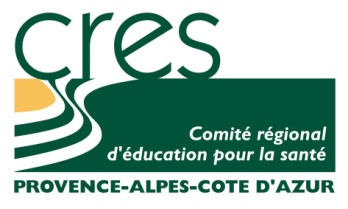 Organisme de formation n° 93 13 118 10 13La méthodologie de projet des actions en milieu scolaireDepuis 2017, les infirmiers et infirmières intervenant en milieu scolaire bénéficient d’une formation à la méthodologie d’intervention, adaptée à leur pratique professionnelle.Cette formation s’inscrit dans le cadre d’un partenariat entre le rectorat d’Aix-Marseille et le Comité régional d’éducation pour la santé.Objectifs de la formationCompétences viséesÀ l’issue de la formation, les stagiaires seront en capacité : - de mieux appréhender la conception, l’animation et l’évaluation des actions d’éducation pour la santé en milieu scolaire- d’utiliser différents outils méthodologiques et d’animation dans le cadre de la conceptualisation et l’évaluation d’actions ou de programmes d’éducation pour la santé dans les établissements scolairesPublicCette formation est réservée aux infirmières et infirmiers intégrant l’Education Nationale, durant leur première année d’exercice.PrérequisAucun prérequis n’est nécessaire pour participer à cette formation.Pédagogie Les participants à la formation sont des professionnels en activité : la formation s’appuiera sur leur expérience et sur l’analyse de leurs pratiques. Les méthodes d’animation solliciteront leur participation active. Pour atteindre les objectifs fixés, il importe que les professionnels inscrits à la formation y participent activement.Moyens pédagogiques offerts : Bibliographie, articles, copie des supports PowerPoint utilisés pour les exposés, fiches d’animation.Conditions Indicateurs de résultatsLes formations réalisées sur les 3 dernières années permettent de recueillir les indicateurs suivants :nombre moyen de participants par session = 12taux moyen de satisfaction = 93% (nombre de réponse indiquant « satisfait » ou « très satisfait »)Tarif La formation est financée par l’Agence Régionale de Santé PACA, elle est sans coût pédagogique pour les participants.Modalités d'inscriptionLes inscriptions sont effectuées directement par le rectorat d’Aix-Marseille et transmises au CRES.Les référentes pédagogiques sont Cécile Chaussignand (cecile.chaussignand@cres-paca.org) et Julia Rondon (julia.rondon@cres-paca.org). Accessibilité aux personnes en situation de handicapCette formation peut être accessible aux personnes en situation de handicap.Il convient en amont de la formation (avant votre inscription) de nous signaler le type de handicap nécessitant une adaptation des contenus pédagogiques et/ou de l’accessibilité matérielle, afin de préparer l’adaptation de la formation au type de handicapVous pouvez contacter le référent handicap Pierre Sonnier : pierre.sonnier@cres-paca.org  Modalités d’évaluation Plusieurs évaluations sont proposées :Tout au long de la formation, sous forme de feed-back, au moyen de techniques d’animation, afin de valider les différentes séquences de la formationEn fin de formation, un questionnaire d’évaluation est remis à chaque participant afin d’évaluer la satisfaction, l’atteinte des objectifs d’apprentissage, le sentiment de compétences et de nouveaux besoins pouvant émerger à l’issue de la formationA distance (3 à 6 mois après la formation), afin e mesurer l’intégration, dans les pratiques professionnelles, des connaissances délivrées lors de la formation Durée4 journées réparties en 2 fois 2 joursNombre de stagiairesEntre 10 et 24 stagiairesLieu CRES PACA 178 cours Lieutaud 13006 Marseille 